Overzicht van de transitie AWBZ en de mogelijkheden van financiering van de geestelijke verzorgingVGVZ	jaarsymposium 2014-06-10	drs. Joleen Kieneker, MA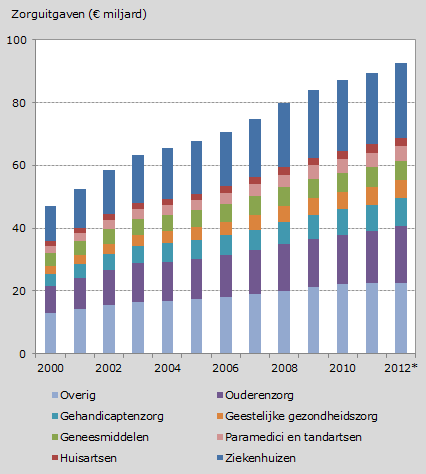 Transitie van de AWBZ  naar:Gemeenten (WMO):-compensatiebeginsel = in principe zelf(mee)betalen-toename van de vraag-minder budget:  -40% voor huishoudelijke hulp, - 25% voor dagbestedingZorgverzekeraars:-basispakket: 300 miljoen bezuinigen-aanvullend pakket: grote differentiatie in samenstelling en kosten, afnemend aantal aanvullend verzekerdenRijk:-verantwoordelijk voor de langdurige zorg-streeft naar zelfredzaamheid, onderlinge zorg tussen burgers, langer thuisGevolgen voor de geestelijke verzorgingMinder cliënten in de AWBZScheiden van wonen en zelf zorg inhuren, dus geen automatische leveringEr is minder budget voor GV binnen de instelling, het primaire proces staat centraalHet aantal ouderen groeitHet aantal thuiswonende zieke en zorgende ouderen stijgtDe concurrentie tussen instellingen neemt toeDoor de secularisatie is en moet ons aanbod aanmerkelijk veranderen om aan te sluiten bij de behoeftenWelke (nieuwe) financieringsbronnen zijn er voor de geestelijke verzorging?Particulieren (zelf betalen en afwegen tegen andere (zorg)uitgaven)Collectieven (ledenservices, collectieve inkoop)Gemeenten via WMO of projectenZorgverzekeraars via aanvullend pakketAWBZ zorgkantoor/zorgverzekeraar voor (keten)projectenFinanciering door de gemeentenGroeiende vraagOok van andere doelgroepen zoals werklozen, arbeidsgehandicapten, etcMinder inkomsten, zowel vanuit rijk als vanuit gemeentelijke belastingen en grondverkoopImmense verschuiving door 3 transities tegelijkertijd, nieuwe college’s sinds april, gebrekkige overall informatie over zorg die geleverd wordt, grote verschillen tussen instellingen in visie, kostprijs en bereidwilligheid om mee te werkenEr zijn veelal langlopende subsidierelaties met organisaties van wie de prestatie bekend is (positief of negatief) en die beschikken over een bestaand netwerk. Dit kan positief maar ook negatief werken bij subsidieaanvragenReguliere financiering heeft een lange doorlooptijd: aanvragen voor april tbv het volgend jaar, projecten hebben een kortere looptijdVerwacht wordt een tekort van tenminste 20% voor de huidige uitvoering. Financiering van nieuwe producten en diensten betekent dat er nog minder budget is voor reeds bestaande voorzieningenBij financiering denkt de gemeente vanuit de zelfredzaamheidspiramide: zelfsociaal netwerk vrijwilligersregieversterkende professionele begeleidingop/overnemen door professionalsSamenwerken met andere instellingen vergroot de kans op financieringFinanciering door zorgverzekeraarsIndividuele verzekeringspolissenVerzekerden  hebben individuele rechtenHet basispakket wordt versoberdCirca 75% van de Nederlanders is aanvullend verzekerd, maar dit aantal daaltHet aanvullende pakket wordt mogelijk ook versoberd in samenstelling of hoogte van de vergoedingDeclaratie gebeurt per verzekerde, dus individueel!Geestelijke verzorging kan worden vergoed uit de complementaire zorg (aanvullende verzekering:Afhankelijk van het gekozen pakket aanvullende verzekeringDe vergoeding is gemaximeerd  in aantal consulten/vergoeding per consult/max. vergoeding voor alle complementaire behandelingen per jaarEen vergoeding bedraagt tussen € 0- € 50,- Een consult bestaat uit 45 minuten cliëntcontact, 15 minuten overige zakenVieringen, retraite, zelfontplooiing, mindfullness etc zijn uitgeslotenDe behandelaar moet gecontracteerd zijn door de zorgverzekeraar om voor vergoeding in aanmerking te komenProjecten en ketenzorgEr zijn diverse projecten in ketenzorg die worden gefinancierd door het zorgkantoor, vertegenwoordigd door de lokaal grootste zorgverzekeraar. Denk aan dementieketen, cva ketenzorg, palliatieve thuiszorg,… GV kan via deze projecten mogelijk mee gefinancierd wordenConclusiesEr is noodzaak voor het zoeken naar nieuwe financiering van de geestelijke verzorging buiten de instellingEr zijn diverse financieringsstromen die kunnen worden aangeboordAlle financieringsmogelijkheden vereisen behoorlijk wat expertise, netwerk en een heldere productomschrijving die past bij de behoefte van de cliënten/financiers.Workshop financieringsmogelijkheden geestelijke verzorging buiten de instellingJaarsymposium VGVZ 20141	Inleiding (5 min)2	Overzicht in een notedop van financieringsmogelijkheden (15 min) (handout)3	Hoe pak je dat nu aan, financiering krijgen?De gemeente	20 minA	Ken je gemeentein hoeveel gemeenten werkt jouw instellingvoor welke producten en diensten heeft jouw instelling een contract met de gemeentewelke vergelijkbare diensten worden aangeboden in jouw gemeentedoor wie?Wat zijn de beleidsspeerpunten van jouw gemeentenWat weet je over hun financiële positie?Weet je wie in jouw organisatie contact heeft met de ambtenaar welzijn of wethouder?Wat zou je in jouw gemeente willen aanbieden? (welke producten en diensten zou je in jouw gemeenten willen aanbieden? aan welke doelgroepen, wie denk je dat dit wil of kan betalen, ben je hiervoor bij de gemeente aan het goede adres?)Opdracht: schrijf op wat je weet. Wat concludeer je hieruit?De zorgverzekeraar	20 minin welke projecten werkt jouw instelling al samen met zorgverzekeraars?ketenprojecten, dementie, cva, nah, palliatieve zorgin dbc’s en de financiering van reguliere zorgwat zijn de speerpunten van de zorgverzekeraarwelke producten zou je aan de zorgverzekeraar willen aanbieden? Wat levert dit op voor de verzekeraar?Opdracht: schrijf op wat je weet . Wat concludeer je hieruit?Tips:-aanbieden vraagt om kennis van de klant en de financier: verplaats je in hun behoefte (waar lopen zij warm voor, wat levert het hen op ipv wat jij graag wilt bieden)-doe gedegen  onderzoek vooraf: niemand zit op je te wachten. Dus lees, internet, praat en maak een overzicht van je bevindingen,  kansrijke producten-beschrijf concrete producten voor verschillende doelgroepen, inclusief wat het kost om dit te maken en  te kopen. Wees eerlijk in de investeringen!!-denk  in combinaties: samen uitvoeren, combifinanciering-schrijf een plan van aanpak voor meerdere jaren en zorg voor commitment van het management en collega’s-help de VGVZ om contract af te sluiten voor de financiering van complementaire zorgverzekering-Volg de cursus om via een systematische aanpak een concreet plan van aanpak te maken.
